Hello et merci de remplir ce document  ,-Votre nom et prénom svp ?-L’initiation que vous avez faites ? -La date ou vous avez reçu votre initiation ?-Comment l’avez-vous vécu ?Merci à vous et belle pratiquePrenez soin de vous Gé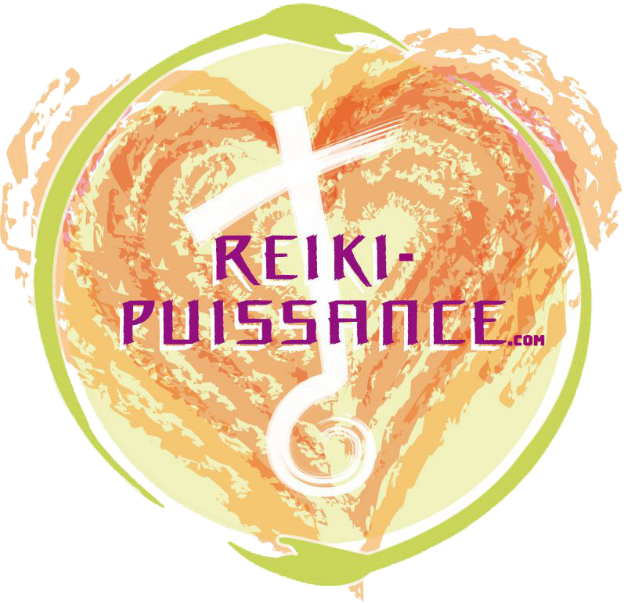 